«Арқалық қаласы әкімі жұмыспен қамту орталығы» мемлекеттік мекемесінің басшылығымен колледж түлектерінің кездесу сәті. 25.01.2017 жыл.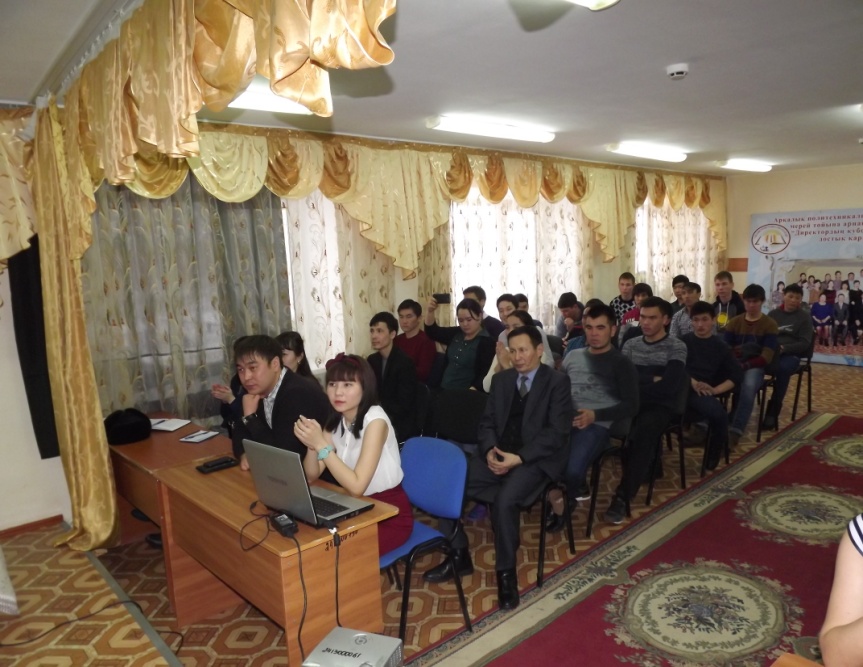 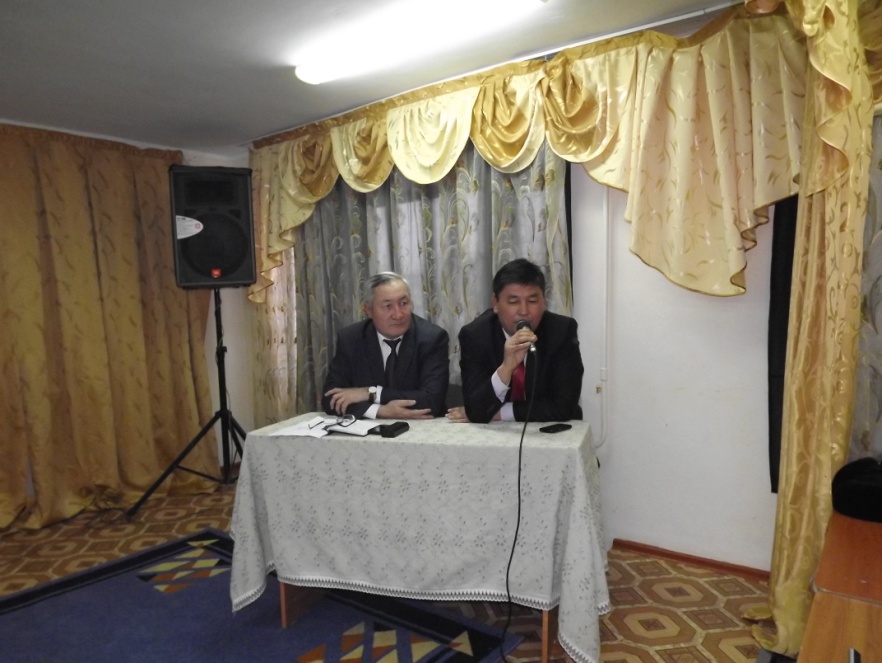 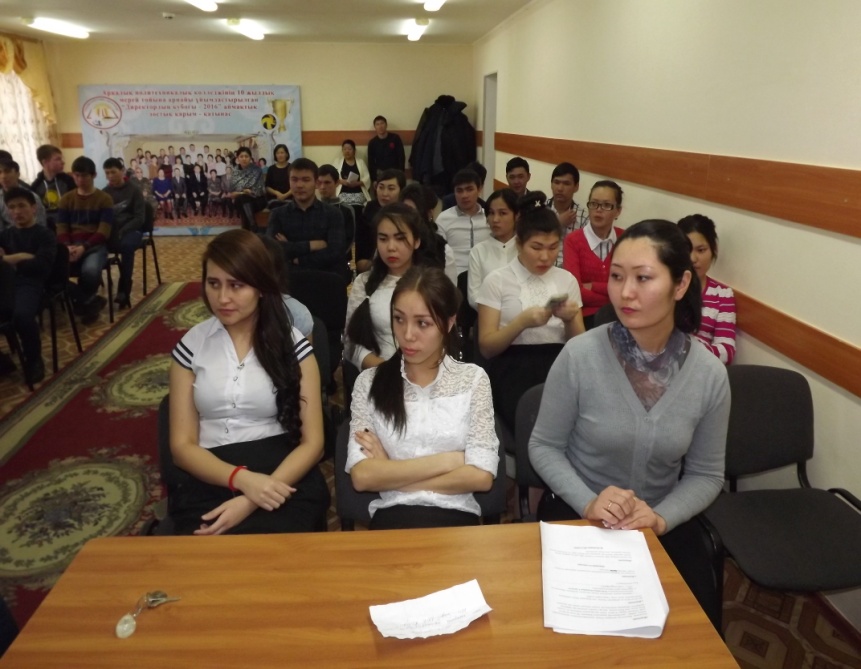 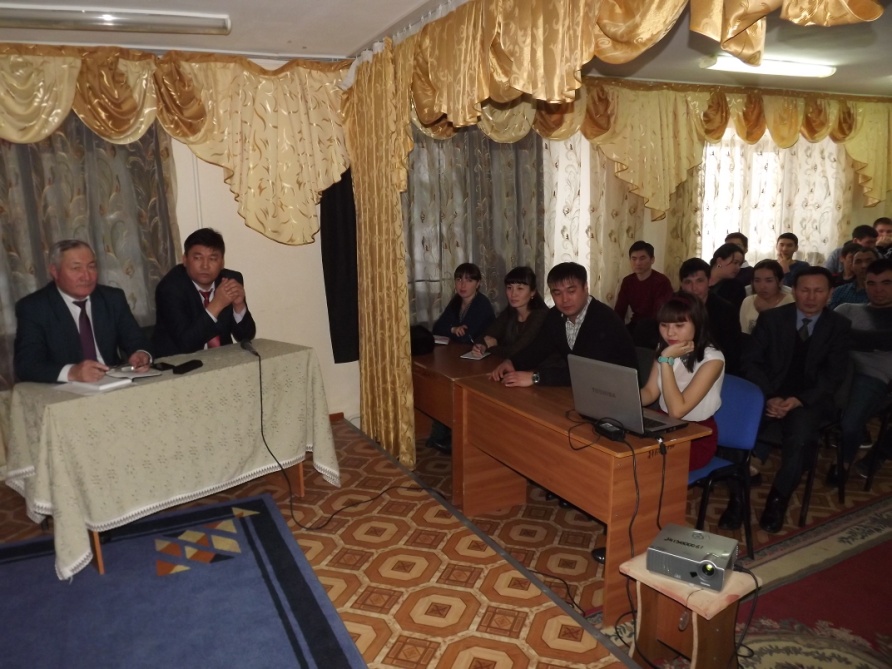 